PENGARUH PEMBERIAN KOMPRES HANGAT (HOT-PACK) TERHADAP PEMULIHAN KANDUNG KEMIH POST SPINAL ANESTESI                                      DI RSUD NGUDI WALUYO WLINGISKRIPSITAMARA MAWAHDAH ANGGRAININIM. 1601460041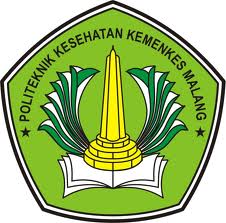 KEMENTERIAN KESEHATAN REPUBLIK INDONESIAPOLITEKNIK KESEHATAN MALANGJURUSAN KEPERAWATANPROGRAM STUDI SARJANA TERAPAN KEPERAWATAN MALANG2020 PENGARUH PEMBERIAN KOMPRES HANGAT (HOT-PACK) TERHADAP PEMULIHAN KANDUNG KEMIH POST SPINAL ANESTESI                                        DI RSUD NGUDI WALUYO WLINGISKRIPSIDisusun sebagai salah satu persyaratan penyelesaian Program Pendidikan Sarjana Terapan Keperawatan di Jurusan Keperawatan Politeknik Kesehatan Kemenkes MalangTAMARA MAWAHDAH ANGGRAININIM. 1601460041KEMENTERIAN KESEHATAN REPUBLIK INDONESIAPOLITEKNIK KESEHATAN KEMENKES MALANGJURUSAN KEPERAWATANPROGRAM STUDI SARJANA TERAPAN KEPERAWATAN MALANG	2020	